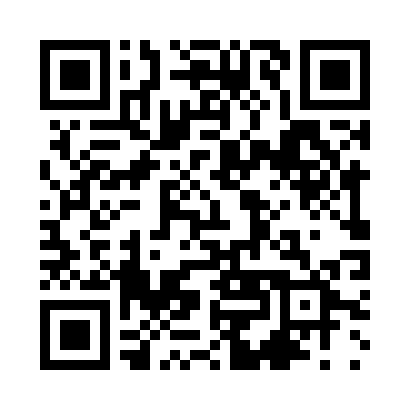 Prayer times for Sonora, BrazilWed 1 May 2024 - Fri 31 May 2024High Latitude Method: NonePrayer Calculation Method: Muslim World LeagueAsar Calculation Method: ShafiPrayer times provided by https://www.salahtimes.comDateDayFajrSunriseDhuhrAsrMaghribIsha1Wed4:385:5211:362:535:206:292Thu4:385:5311:362:535:196:293Fri4:395:5311:362:535:196:284Sat4:395:5311:362:525:186:285Sun4:395:5311:362:525:186:286Mon4:395:5411:362:525:176:277Tue4:395:5411:352:525:176:278Wed4:405:5411:352:515:166:279Thu4:405:5511:352:515:166:2610Fri4:405:5511:352:515:166:2611Sat4:405:5511:352:505:156:2612Sun4:415:5611:352:505:156:2613Mon4:415:5611:352:505:146:2514Tue4:415:5611:352:505:146:2515Wed4:415:5711:352:505:146:2516Thu4:415:5711:352:495:146:2517Fri4:425:5711:352:495:136:2518Sat4:425:5811:352:495:136:2419Sun4:425:5811:352:495:136:2420Mon4:425:5811:362:495:136:2421Tue4:435:5911:362:495:126:2422Wed4:435:5911:362:495:126:2423Thu4:435:5911:362:485:126:2424Fri4:446:0011:362:485:126:2425Sat4:446:0011:362:485:126:2426Sun4:446:0111:362:485:116:2427Mon4:446:0111:362:485:116:2428Tue4:456:0111:362:485:116:2429Wed4:456:0211:362:485:116:2330Thu4:456:0211:372:485:116:2431Fri4:456:0211:372:485:116:24